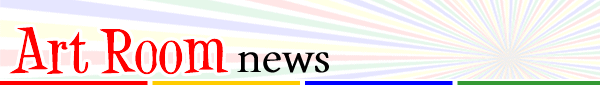 _____ School Art News, Jan. 30, 2014from Mrs., ___ School Art TeacherDear Parent:
Exciting News!!!
Our school is a member of Artsonia.com (www.artsonia.com), the largest online student art museum.  Artsonia showcases artwork from thousands of schools around the world.  Artsonia's goals are to develop students' pride and self-esteem, increase their multicultural understanding through art and involve parents and relatives in student education and accomplishments.

I am writing to seek your permission for showcasing your child's artwork on our school's web gallery on Artsonia.  The permission will cover their tenure at our school.  This is ultimately a digital portfolio that students can use the rest of their school years and beyond. An account has been established for your child, but nothing will be published without your permission.  Attached find the form that is specific to your child. Please return permission forms to me as early as possible or go online to give permission at www.artsonia.com.  One of the most exciting features about being published on Artsonia's Art Museum is that friends and family can leave a nice comment for the artist and become a fan club member. 
***As a security feature, Artsonia requires the parent to pre-approve all comments before they are posted on the website.  This is one of the many examples of how important your child's safety and privacy are to Artsonia.

Volunteers!  Publishing student artwork online is a time-consuming project for the teacher.  If you are familiar with digital cameras or iPads and would like to help the teacher, please write on the back of the permission slip:
I would like to volunteer and help with this exciting project.  Call me at _(your number)__.
Or you can e-mail me at 

Thank you for supporting the art program and your child's abilities.
  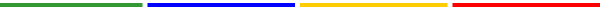 News & announcements from your child's school art room.January 30, 2014 Artsonia is the largest student art museum in the world! Our dream is that every child will have an online art gallery, preserving their masterpieces for all time! 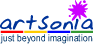 